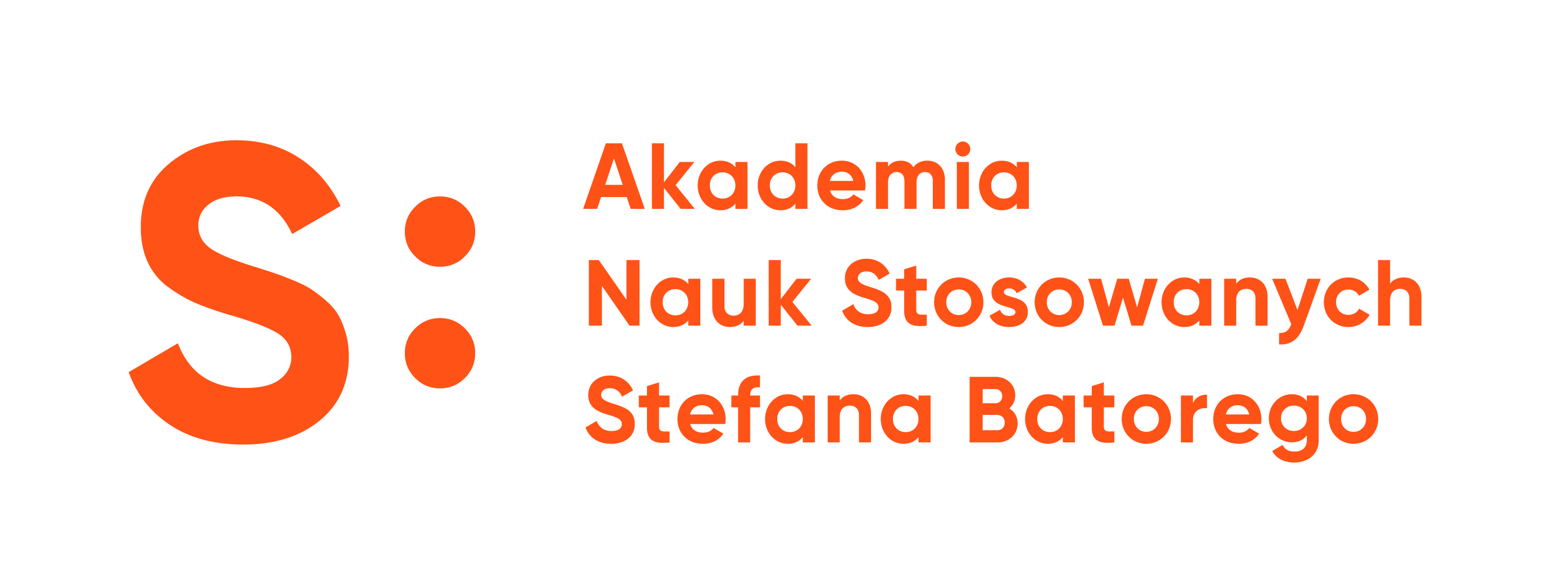 KOLEGIUM MEDYCZNO - PRZYRODNICZO - TECHNICZNE INSTYTUT NAUK PRZYRODNICZYCHKIERUNEK: OGRODNICTWOPRAKTYKA ZAWODOWA DLA STUDENTÓW STUDIÓW STACJONARNYCH I NIESTACJONARNYCHDZIENNIK PRAKTYK................................................................................................................................Imię i nazwisko studentaNr albumu ……………………		Rok naboru …………………….(adres e-mail, telefon kontaktowy) …………………………………………………SKIERNIEWICEPRZEBIEG PRAKTYK ZAWODOWYCHwymiar czasowy - 6 miesięcy (750 godz. dydaktycznych)(1 godzina dydaktyczna = 45 minut) -Student wypełnia sukcesywnie miejsca i daty odbycia praktyki. Opiekun praktyki wpisuje zaliczenie.-W przypadku odbywania którejś praktyki w więcej niż 1-2 miejscach, należy w odpowiednim miejscu w tabeli dodać wiersze do wpisu danych. REGULAMIN PRAKTYKRegulamin niniejszy mieści się w ramach Regulaminu Studenckich Praktyk Zawodowych Akademii Nauk Stosowanych Stefana Batorego i jest dostosowany do specyfiki Kierunku OGRODNICTWO realizowanego w Instytucie Nauk Przyrodniczych.Praktyka jest integralną częścią procesu dydaktyczno-wychowawczego studiów na kierunku: OGRODNICTWO. Objęta jest programem studiów w wymiarze 750 godzin i 30 ECTS.Obowiązek realizacji praktyki w wymiarze co najmniej 6 miesięcy tj. 24 tygodni wynika z zapisów standardów kształcenia na kierunku Ogrodnictwo.Celem praktyki jest:uczestniczenie w wybranych procesach produkcyjnych gospodarstwa ogrodniczego, rolniczego, hodowlanego itp.;obserwacja organizacji pracy wybranego gospodarstwa i instytucji związanych z obsługą ogrodnictwa;nabycie umiejętności opisu wybranych procesów technologicznych w gospodarstwie;nabycie umiejętności charakteryzowania środowiska przyrodniczego, w którym znajduje się wybrane gospodarstwo;nabycie umiejętności praktycznych w zakresie co najmniej trzech czynności technologicznych związanych z ogrodnictwem;kształtowanie samodzielnego, krytycznego spojrzenia na praktykę ogrodniczą w porównaniu do wiedzy teoretycznej.Sprawy nie ujęte w niniejszym Regulaminie rozstrzygane są w oparciu o Regulamin Studenckich Praktyk Zawodowych ANSB.Organizacja praktykPraktyki zawodowe na studiach stacjonarnych i niestacjonarnych realizowane są według takich samych zasad ujętych w „Programach studiów" i niniejszym „Regulaminie". Sześciomiesięczna praktyka winna być realizowana w czasie wolnym od innych zajęć dydaktycznych. Wybór specjalności proponuje student najpóźniej do końca drugiego semestru. Praktyka może być realizowana już od pierwszego roku studiów stacjonarnych  (jednak nie wcześniej niż po zakończeniu zajęć dydaktycznych w 2 semestrze ) i powinna być zakończona nie później niż do końca 7 semestru) Na studiach niestacjonarnych praktyka może być realizowana od 4 semestru i powinna być ukończona nie później niż do końca 8 semestru. Warunkiem zaliczenia każdej praktyki jest przedstawienie Uczelnianemu Opiekunowi wypełnionego Dziennika Praktyk nie później niż daty określonej przez uczelnianego opiekuna praktyk w okresie sesji poprawkowej w danym semestrze.Praktyka podstawowa odbywa się na terenie ANSB. Sposób podziału (wybór) praktyk pogłębiających i praktyki dyplomowej zaproponowany przez studenta zatwierdza uczelniany opiekun praktyk. Praktyka obejmuje następujące części w różnych działach produkcji ogrodniczej:Praktyka podstawowa odbywana w ANSB, trwająca 125 godz. dydaktycznychPraktyka pogłębiająca  trwająca 3 razy po 125 godz. dydaktycznych, obejmująca 3 wybrane działy z 4 zaproponowanych:sadownictwo (w tym szkółkarstwo sadownicze)warzywnictwo (ew. zielarstwo lub produkcja grzybów)rośliny ozdobne (w tym szkółkarstwo ozdobne)administracyjno-organizacyjnaPraktyka dyplomowa trwająca 250 godzin dydaktycznych z działów produkcji ogrodniczej  lub z kształtowania terenów zielonych. Zakres praktyki dyplomowej student dodatkowo konsultuje z opiekunem swojej pracy projektowej (dyplomowej). Praktyki można odbywać w podmiotach związanych z działalnością ogrodniczą: gospodarstwach ogrodniczych lub różnokierunkowych rolniczych, biurach projektowych terenów zieleni, firmach komercyjnych, instytucjach  itp. zarówno w Polsce, jak również poza granicami kraju. Dopuszcza się realizację części praktyk we własnym gospodarstwie lub gospodarstwie rodziców w zakresie określonym rodzajem działalności. Zakres i okres realizacji tak odbywanych praktyk student ustala z uczelnianym opiekunem praktyk.O formie i miejscu odbywania poszczególnych części praktyk decyduje porozumienie, porozumienie zawarte między ANSB i właścicielem danego gospodarstwa (instytucji). W miejscu odbywania praktyki student podlega Zakładowemu Opiekunowi wytypowanemu przez pracodawcę.Uczelniany Opiekun praktyk na podstawie rozmowy ze studentem i analizy wpisów w Dzienniku Praktyk, podejmuje decyzję o zaliczeniu kolejnych etapów praktyk - zgodnie z programem studiów.Praktyka kończy się egzaminem zdawanym przed komisją, którego wynik w postaci oceny jest wpisywany do systemu USOS jako „egzamin z praktyk".PRAKTYKA PODSTAWOWA – w ANSB(zakładowy opiekun praktyk…………………………………………………)……...…..…………………………… Podpis uczelnianego opiekuna praktykZaświadczenie o odbytej praktyceStudent(ka) kierunku Ogrodnictwo Akademii Nauk Stosowanych Stefana Batorego	(imię i nazwisko)…………………………………………………………………………….odbył(a) praktykę zawodową w terminie od……………… do……………. W sumie …………….. godzin dydaktycznych	Opinia zakładowego opiekuna o przebiegu praktyk.……………………………………………………………………………………………………………………………………………………………………………………………………………………………………………………………………………………………………………………………………………………………………………………………………………………………………………………………………………………………………………………………………………………………………………………………………………………………………………………………………………………………..………………………..……..Podpis opiekuna zakładowego praktykZALICZENIE PRAKTYKPraktykę w wymiarze …………zaliczam/nie zaliczam na ocenę……………..………………………..……..Podpis Uczelnianego Opiekuna praktykPRAKTYKA POGŁĘBIAJĄCA - SADOWNICZAOpis gospodarstwa:Nazwa (nazwisko) i adres gospodarstwa (instytucji):…………………………………………………………………………………………………………………………………………………………………………………………Ogólna powierzchnia: ………………………………..Struktura użytkowania ziemi i gruntów rolnych (U. R.)Opis upraw sadowniczych (pow., gatunki, odmiany, agrotechnika itp. ):…………………………………………………………………………………………………………………………………………………………………………………………………………………………………………………………………………………………………………………………………………………………………………………………………………………………………………………………………………………………………………………………………………………………………………………………………………………………………………………………………………………………………………………………………………………………………………………………………………………………………………………………………………………………………………………………………………………………………………...…..…………………………… Podpis Zakładowego Opiekuna praktykZaświadczenie o odbytej praktyceStudent(ka) kierunku Ogrodnictwo Akademii Nauk Stosowanych Stefana Batorego(imię i nazwisko)…………………………………………………………………………….odbył(a) praktykę zawodową sadowniczą w terminie od……………… do……………. W sumie …………….. godzin dydaktycznych  Opinia Zakładowego Opiekuna o przebiegu praktyk.……………………………………………………………………………………………………………………………………………………………………………………………………………………………………………………………………………………………………………………………………………………………………………………………………………………………………………………………………………………………………………………………………………………………………………………………………………………………………………………………………………………………..………………………..……..Podpis Zakładowego opiekuna praktykZALICZENIE PRAKTYKPraktykę sadowniczą w wymiarze …………zaliczam/nie zaliczam na ocenę……………..………………………..……..Podpis Uczelnianego Opiekuna praktykPRAKTYKA POGŁĘBIAJĄCA - WARZYWNICZAOpis gospodarstwa:Nazwa (nazwisko) i adres gospodarstwa (instytucji):…………………………………………………………………………………………………………………………………………………………………………………………Ogólna powierzchnia: ………………………………..Struktura użytkowania ziemi i gruntów rolnych (U. R.)Opis upraw warzywniczych (pow., gatunki, odmiany, agrotechnika itp. ):…………………………………………………………………………………………………………………………………………………………………………………………………………………………………………………………………………………………………………………………………………………………………………………………………………………………………………………………………………………………………………………………………………………………………………………………………………………………………………………………………………………………………………………………………………………………………………………………………………………………………………………………………………………………………………………………………………………………………………...…..…………………………… Podpis Zakładowego Opiekuna praktykZaświadczenie o odbytej praktyceStudent(ka) kierunku Ogrodnictwo Akademii Nauk Stosowanych Stefana Batorego	(imię i nazwisko)…………………………………………………………………………….odbył(a) praktykę zawodową warzywniczą w terminie od……………… do……………. W sumie …………….. godzin dydaktycznych	Opinia Zakładowego Opiekuna o przebiegu praktyk.……………………………………………………………………………………………………………………………………………………………………………………………………………………………………………………………………………………………………………………………………………………………………………………………………………………………………………………………………………………………………………………………………………………………………………………………………………………………………………………………………………………………..………………………..……..Podpis zakładowego opiekuna praktykZALICZENIE PRAKTYKPraktykę warzywniczą w wymiarze …………zaliczam/nie zaliczam na ocenę……………..………………………..……..Podpis Uczelnianego Opiekuna praktykPRAKTYKA POGŁĘBIAJĄCA – W ZAKRESIE ROŚLIN OZDOBNYCHOpis gospodarstwa:Nazwa (nazwisko) i adres gospodarstwa (instytucji):…………………………………………………………………………………………………………………………………………………………………………………………Ogólna powierzchnia: ………………………………..Struktura użytkowania ziemi i gruntów rolnych (U. R.)Opis działalności podmiotu w zakresie roślin ozdobnych (specyfika, powierzchnia, gatunki, odmiany, agrotechnika itp. ):…………………………………………………………………………………………………………………………………………………………………………………………………………………………………………………………………………………………………………………………………………………………………………………………………………………………………………………………………………………………………………………………………………………………………………………………………………………………………………………………………………………………………………………………………………………………………………………………………………………………………………………………………………………………………………………………………………………………………………...…..…………………………… Podpis Zakładowego Opiekuna praktykZaświadczenie o odbytej praktyceStudent(ka) kierunku Ogrodnictwo Akademii Nauk Stosowanych Stefana Batorego	(imię i nazwisko)…………………………………………………………………………….odbył(a) praktykę zawodową w zakresie roślin ozdobnych w terminie od……… do…… W sumie …………….. godzin dydaktycznych	Opinia Zakładowego Opiekuna o przebiegu praktyk.……………………………………………………………………………………………………………………………………………………………………………………………………………………………………………………………………………………………………………………………………………………………………………………………………………………………………………………………………………………………………………………………………………………………………………………………………………………………………………………………………………………………..………………………..……..Podpis zakładowego opiekuna praktykZALICZENIE PRAKTYKPraktykę w zakresie roślin ozdobnych w wymiarze …………zaliczam/nie zaliczam na ocenę……………..………………………..……..Podpis Uczelnianego Opiekuna praktykPRAKTYKA POGŁĘBIAJĄCA – ADMINISTRACYJNO-ORGANIZACYJNAOpis gospodarstwa/instytucji:Nazwa (nazwisko) i adres gospodarstwa (instytucji):…………………………………………………………………………………………………………………………………………………………………………………………Opis działalności podmiotu…………………………………………………………………………………………………………………………………………………………………………………………………………………………………………………………………………………………………………………………………………………………………………………………………………………………………………………………………………………………………………………………………………………………………………………………………………………………………………………………………………………………………………………………………………………………………………………………………………………………………………………………………………………………………………………………………………………………………………...…..…………………………… Podpis Zakładowego Opiekuna praktykZaświadczenie o odbytej praktyceStudent(ka) kierunku Ogrodnictwo Akademii Nauk Stosowanych Stefana Batorego	(imię i nazwisko)…………………………………………………………………………….odbył(a) praktykę zawodową administracyjno-organizacyjną w terminie od……… do…… W sumie …………….. godzin dydaktycznych	Opinia Zakładowego Opiekuna o przebiegu praktyk.……………………………………………………………………………………………………………………………………………………………………………………………………………………………………………………………………………………………………………………………………………………………………………………………………………………………………………………………………………………………………………………………………………………………………………………………………………………………………………………………………………………………..………………………..……..Podpis zakładowego opiekuna praktykZALICZENIE PRAKTYKPraktykę w administracyjno-organizacyjną w wymiarze …………zaliczam/nie zaliczam na ocenę……………..………………………..……..Podpis Uczelnianego Opiekuna praktykPRAKTYKA DYPLOMOWA PO/KTZ*(*niepotrzebne skreślić)Dział…………………………………………………….. Opis gospodarstwa (instytucji):Nazwa (nazwisko) i adres gospodarstwa (instytucji):……………………………………………………………………………………………Położenie i krótki opis warunków klimatyczno–glebowych*:………………………………………………………………………………………………………………………………………………………………………………………………………………………………………………………………………………………Ogólna powierzchnia: 	Struktura użytkowania ziemi i gruntów rolnych  (U. R.) Opis działalności podmiotu (specyfika, gatunki, odmiany, agrotechnika, zakres prac w zakresie KTZ, itp.)……………………………………………………………………………………………………………………………………………………………………………………………………………………………………………………………………………………………………………………………………………………………………………………____________________________________--*Dot. PO, ** dot. KTZ……...…..…………………………… Podpis Zakładowego Opiekuna praktykWrażenia z pobytu w zakładzie/gospodarstwie:………………………………………………………………………………………………………………………………………………………………………………………………………………………………………………………………………………Zaświadczenie o odbytej praktyceStudent(ka) kierunku Ogrodnictwo Akademii Nauk Stosowanych Stefana Batorego	(imię i nazwisko)…………………………………………………………………………….odbył(a) praktykę zawodową (dyplomową)………………………… w terminie od……… do…… W sumie …………….. godzin dydaktycznychOpinia Zakładowego Opiekuna o przebiegu praktyk.……………………………………………………………………………………………………………………………………………………………………………………………………………………………………………………………………………………………………………………………………………………………………………………………………………………………………………………………………………………………………………………………………………………………………………………………………………………………………………………………………………………………..………………………..……..Podpis zakładowego opiekuna praktykZALICZENIE PRAKTYKPraktykę DYPLOMOWĄ w wymiarze …………zaliczam/nie zaliczam na ocenę……………..………………………..……..Podpis Uczelnianego Opiekuna praktykEgzamin z praktykPraktykę zawodową 6-miesięczną studenci zaliczają w postaci egzaminu ustnego zdawanego przed Komisją Egzaminacyjną.Egzamin odbywa się na IV roku studiów. Na studiach stacjonarnych w semestrze 7., a na studiach niestacjonarnych w semestrze 8.Komisji przewodniczy Uczelniany Opiekun Praktyk, a w jej skład wchodzi Dyrektor Instytutu Nauk Przyrodniczych lub wskazany przez niego nauczyciel akademicki. Egzamin ten wpisuje się w semestrze siódmym dla studiów stacjonarnych, lub w semestrze ósmym dla studiów niestacjonarnych.W czasie egzaminu student przedstawia prezentację z przebiegu praktyk trwającą 10-20 minut, oraz wypełniony, sprawdzony i podpisany Dziennik Praktyk.Po prezentacji student losuje 2 pytania z bazy zagadnień egzaminacyjnych dostępnej na stronie Biura Karier. Członkowie Komisji Egzaminacyjnej mogą zadać pytania dotyczące przebiegu wybranej części praktyki.Z egzaminu sporządzany jest protokół zawierający, treść pytań, oceny cząstkowe i ocenę ostateczną..Ocena egzaminacyjna jest średnią ważoną ocen cząstkowych:Ocena za prezentację przebiegu praktyk - 25 %Ocena za „Dziennik Praktyk" - 25 %Oceny za pytanie nr 1 - 25 %Oceny za pytanie nr 2 - 25 %PROTOKÓŁZ EGZAMINU ZE STUDENCKICH  PRAKTYK ZAWODOWYCH na kierunku Ogrodnictwo ANSBKomisja Egzaminacyjna w składzie:Przewodniczący: ……………………………………………………………	Członek………………………………………………………………………:Przeprowadziła egzamin z praktyki zawodowej dla studenta: ……………………………………………nr albumu	………………………………w dniu	……………………………………..Części egzaminu:Ocena z prezentacji przebiegu praktyk: ………………………………………………..……………….Ocena za poprawność i sposób wypełnienia dziennika praktyk: ………………………………………..Ocena z wiedzy praktycznej: Pytanie 1. ……………………………………………………………………………………………….Pytanie 2. ………………………………………………………………………………………………Końcowa ocena (średnia z czterech ocen): ……………………………………………………………Przewodniczący Komisji…………...........................................................	podpisCzłonek Komisji ………………………………………………………….	PodpisSkierniewice  ……………………………. dataL.p.Rodzaj i miejsca odbycia praktykDaty odbywania praktykiLiczba godzinZALICZENIE:podpis opiekuna praktyk1Podstawowa w ANSBsem. ST / 4. sem. NS 3125 godz.  dyd. (94 h)125 godz.  dyd. (94 h)112Pogłębiająca –warzywnicza4.,5. lub 6. sem. ST5.. 6. lub 7. sem. NS125 godz.  dyd. (94 h)125 godz.  dyd. (94 h)223Pogłębiająca - w zakresie roślin ozdobnych4.,5. lub 6. sem. ST5.. 6. lub 7. sem. NS125 godz.  dyd. (94 h)125 godz.  dyd. (94 h)334Pogłębiająca - sadownicza4.,5. lub 6. sem. ST5.. 6. lub 7. sem. NS125 godz.  dyd. (94 h)125 godz.  dyd. (94 h)445Pogłębiająca -administracyjno- organizacyjna4.,5. lub 6. sem. ST5.. 6. lub 7. sem. NS125 godz. dyd. (94 h)125 godz. dyd. (94 h)556Dyplomowa z PO lub z KTZ7. sem. ST/8. sem. NS250 godz. dyd. (188 h)250 godz. dyd. (188 h)66Zaliczam pełen zakres praktyk zawodowychZaliczam pełen zakres praktyk zawodowychZaliczam pełen zakres praktyk zawodowychŁącznie…………godzin…………………Podpis i pieczęć uczelnianego opiekuna praktykDataOpis wykonywanych czynnościSymbol efektów uczeniaPodpisOpiekunapraktykRodzaj użytkówPowierzchnia /ha/Udział %% URZabudowaniaUżytki rolne100%Grunty orneSady/szkółkiDataOpis wykonywanych czynnościSymbol efektów uczeniaPodpisOpiekunapraktykRodzaj użytkówPowierzchnia /ha/Udział %% URZabudowaniaUżytki rolne100%Grunty orneUprawy warzywnicze/ zielarskie/grzybyDataOpis wykonywanych czynnościSymbol efektów uczeniaPodpisOpiekunapraktykRodzaj użytkówPowierzchnia /ha/Udział %% URZabudowaniaUżytki rolne100%Grunty orneRośliny ozdobneDataOpis wykonywanych czynnościSymbol efektów uczeniaPodpisOpiekunapraktykDataOpis wykonywanych czynnościSymbol efektów uczeniaPodpisOpiekunapraktykRodzaj użytkówPowierzchnia /ha/Udział %% URZabudowaniaUżytki rolne100%Grunty orneSady/szkółkiWarzywa/zioła/grzybyRośliny ozdobneTrwałe użytki zieloneInne uprawy/zakres działalności**DataOpis wykonywanych czynnościSymbol efektów uczeniaPodpisOpiekunapraktykRAMOWY PROGRAM PRAKTYK ZAWODOWYCH NA KIERUNKU OGRODNICWO, studia I stopnia, 2021/2022 (nazwa kierunku, stopień kształcenia, rok naboru)RAMOWY PROGRAM PRAKTYK ZAWODOWYCH NA KIERUNKU OGRODNICWO, studia I stopnia, 2021/2022 (nazwa kierunku, stopień kształcenia, rok naboru)RAMOWY PROGRAM PRAKTYK ZAWODOWYCH NA KIERUNKU OGRODNICWO, studia I stopnia, 2021/2022 (nazwa kierunku, stopień kształcenia, rok naboru)RAMOWY PROGRAM PRAKTYK ZAWODOWYCH NA KIERUNKU OGRODNICWO, studia I stopnia, 2021/2022 (nazwa kierunku, stopień kształcenia, rok naboru)RAMOWY PROGRAM PRAKTYK ZAWODOWYCH NA KIERUNKU OGRODNICWO, studia I stopnia, 2021/2022 (nazwa kierunku, stopień kształcenia, rok naboru)RAMOWY PROGRAM PRAKTYK ZAWODOWYCH NA KIERUNKU OGRODNICWO, studia I stopnia, 2021/2022 (nazwa kierunku, stopień kształcenia, rok naboru)RAMOWY PROGRAM PRAKTYK ZAWODOWYCH NA KIERUNKU OGRODNICWO, studia I stopnia, 2021/2022 (nazwa kierunku, stopień kształcenia, rok naboru)Cele ogólne praktyk:Cele ogólne praktyk:Cele ogólne praktyk:Cele ogólne praktyk:Cele ogólne praktyk:Cele ogólne praktyk:Cele ogólne praktyk:Praktyka jest formą przygotowania zawodowego studentów ogrodnictwa, a jej celem ogólnym jest zdobycie wiedzy praktycznej związanej z funkcjonowaniem różnorodnych instytucji/firm działających w obszarze sektora rolno-ogrodniczego oraz nabycie umiejętności praktycznych w zakresie samodzielnego prowadzenia gospodarstw. W trakcie trwania praktyki student powinien również rozwinąć w sobie świadomość znaczenia zawodowej i etycznej odpowiedzialności za pracę własną i innych oraz odpowiedzialność za środowisko i klimat. Praktyka zawodowa stanowi integralną część kształcenia i wychowania przyszłych ogrodników i jej cele można sformułować w sposób ogólny na:uczestnictwo w wybranych procesach produkcji ogrodniczej:  warzywniczej, sadowniczej , roślin ozdobnych i kształtowania terenów zieleninabycie umiejętności praktycznych w zakresie czynności technologicznych i uprawowych w działach produkcji ogrodniczej:  warzywniczej, sadowniczej , roślin ozdobnych i kształtowania terenów zieleni poznanie od strony organizacyjnej funkcjonowania gospodarstwa/zakładu pracy w zakresie działalności  ogrodniczej:  warzywniczej, sadowniczej, roślin ozdobnych i projektowo-wykonawczej terenów zieleniuczestnictwo w pracach badawczych w jednostkach naukowo-badawczych o profilu ogrodniczym (instytuty i uczelnie)pogłębienie wiedzy teoretycznej zdobywanej na studiach o aspekty praktyczne poznane w działach ogrodniczych: warzywniczym, sadowniczym,  roślin ozdobnych i kształtowania terenów zieleniumiejętność samodzielnego i krytycznego spojrzenia na praktykę ogrodniczą w porównaniu do zdobywanej wiedzy teoretycznej  obserwację organizacji pracy w gospodarstwach, nauka pracy w zespole, budowa należytego stosunku do pracy i innych współpracowników, poznanie etyki zawodowej, oddziaływania gospodarstw na środowisko lokalne, klimat, glebę, zasoby wodne.obserwację procesów produkcyjnych w odniesieniu do sytuacji ekonomicznej na rynku danych produktów, zapotrzebowania na nie, analiza procesów rynkowych i ekonomicznych  Integralną częścią praktyk zawodowych na kierunku Ogrodnictwa są obowiązkowe prace  w ogrodzie dydaktycznym i parku PUSB (praktyka podstawowa ogrodnicza – 3 semestr studia stacjonarne i 4 semestr studia niestacjonarne).Praktyki pogłębiające specjalizacyjne odbywają się w ciągu 3 kolejnych semestrów, z możliwością wyboru 3 preferowanych kierunków działalności (praktyka sadownicza, warzywnicza, rośliny ozdobne, tereny zieleni, administracyjno-organizacyjna)Praktyka ogrodnicza dyplomowa odbywa się na ostatnim semestrze (7 na studiach stacjonarnych i 8 na studiach niestacjonarnych) w zakresie dotyczącym tematyki pracy dyplomowej.Praktyka jest formą przygotowania zawodowego studentów ogrodnictwa, a jej celem ogólnym jest zdobycie wiedzy praktycznej związanej z funkcjonowaniem różnorodnych instytucji/firm działających w obszarze sektora rolno-ogrodniczego oraz nabycie umiejętności praktycznych w zakresie samodzielnego prowadzenia gospodarstw. W trakcie trwania praktyki student powinien również rozwinąć w sobie świadomość znaczenia zawodowej i etycznej odpowiedzialności za pracę własną i innych oraz odpowiedzialność za środowisko i klimat. Praktyka zawodowa stanowi integralną część kształcenia i wychowania przyszłych ogrodników i jej cele można sformułować w sposób ogólny na:uczestnictwo w wybranych procesach produkcji ogrodniczej:  warzywniczej, sadowniczej , roślin ozdobnych i kształtowania terenów zieleninabycie umiejętności praktycznych w zakresie czynności technologicznych i uprawowych w działach produkcji ogrodniczej:  warzywniczej, sadowniczej , roślin ozdobnych i kształtowania terenów zieleni poznanie od strony organizacyjnej funkcjonowania gospodarstwa/zakładu pracy w zakresie działalności  ogrodniczej:  warzywniczej, sadowniczej, roślin ozdobnych i projektowo-wykonawczej terenów zieleniuczestnictwo w pracach badawczych w jednostkach naukowo-badawczych o profilu ogrodniczym (instytuty i uczelnie)pogłębienie wiedzy teoretycznej zdobywanej na studiach o aspekty praktyczne poznane w działach ogrodniczych: warzywniczym, sadowniczym,  roślin ozdobnych i kształtowania terenów zieleniumiejętność samodzielnego i krytycznego spojrzenia na praktykę ogrodniczą w porównaniu do zdobywanej wiedzy teoretycznej  obserwację organizacji pracy w gospodarstwach, nauka pracy w zespole, budowa należytego stosunku do pracy i innych współpracowników, poznanie etyki zawodowej, oddziaływania gospodarstw na środowisko lokalne, klimat, glebę, zasoby wodne.obserwację procesów produkcyjnych w odniesieniu do sytuacji ekonomicznej na rynku danych produktów, zapotrzebowania na nie, analiza procesów rynkowych i ekonomicznych  Integralną częścią praktyk zawodowych na kierunku Ogrodnictwa są obowiązkowe prace  w ogrodzie dydaktycznym i parku PUSB (praktyka podstawowa ogrodnicza – 3 semestr studia stacjonarne i 4 semestr studia niestacjonarne).Praktyki pogłębiające specjalizacyjne odbywają się w ciągu 3 kolejnych semestrów, z możliwością wyboru 3 preferowanych kierunków działalności (praktyka sadownicza, warzywnicza, rośliny ozdobne, tereny zieleni, administracyjno-organizacyjna)Praktyka ogrodnicza dyplomowa odbywa się na ostatnim semestrze (7 na studiach stacjonarnych i 8 na studiach niestacjonarnych) w zakresie dotyczącym tematyki pracy dyplomowej.Praktyka jest formą przygotowania zawodowego studentów ogrodnictwa, a jej celem ogólnym jest zdobycie wiedzy praktycznej związanej z funkcjonowaniem różnorodnych instytucji/firm działających w obszarze sektora rolno-ogrodniczego oraz nabycie umiejętności praktycznych w zakresie samodzielnego prowadzenia gospodarstw. W trakcie trwania praktyki student powinien również rozwinąć w sobie świadomość znaczenia zawodowej i etycznej odpowiedzialności za pracę własną i innych oraz odpowiedzialność za środowisko i klimat. Praktyka zawodowa stanowi integralną część kształcenia i wychowania przyszłych ogrodników i jej cele można sformułować w sposób ogólny na:uczestnictwo w wybranych procesach produkcji ogrodniczej:  warzywniczej, sadowniczej , roślin ozdobnych i kształtowania terenów zieleninabycie umiejętności praktycznych w zakresie czynności technologicznych i uprawowych w działach produkcji ogrodniczej:  warzywniczej, sadowniczej , roślin ozdobnych i kształtowania terenów zieleni poznanie od strony organizacyjnej funkcjonowania gospodarstwa/zakładu pracy w zakresie działalności  ogrodniczej:  warzywniczej, sadowniczej, roślin ozdobnych i projektowo-wykonawczej terenów zieleniuczestnictwo w pracach badawczych w jednostkach naukowo-badawczych o profilu ogrodniczym (instytuty i uczelnie)pogłębienie wiedzy teoretycznej zdobywanej na studiach o aspekty praktyczne poznane w działach ogrodniczych: warzywniczym, sadowniczym,  roślin ozdobnych i kształtowania terenów zieleniumiejętność samodzielnego i krytycznego spojrzenia na praktykę ogrodniczą w porównaniu do zdobywanej wiedzy teoretycznej  obserwację organizacji pracy w gospodarstwach, nauka pracy w zespole, budowa należytego stosunku do pracy i innych współpracowników, poznanie etyki zawodowej, oddziaływania gospodarstw na środowisko lokalne, klimat, glebę, zasoby wodne.obserwację procesów produkcyjnych w odniesieniu do sytuacji ekonomicznej na rynku danych produktów, zapotrzebowania na nie, analiza procesów rynkowych i ekonomicznych  Integralną częścią praktyk zawodowych na kierunku Ogrodnictwa są obowiązkowe prace  w ogrodzie dydaktycznym i parku PUSB (praktyka podstawowa ogrodnicza – 3 semestr studia stacjonarne i 4 semestr studia niestacjonarne).Praktyki pogłębiające specjalizacyjne odbywają się w ciągu 3 kolejnych semestrów, z możliwością wyboru 3 preferowanych kierunków działalności (praktyka sadownicza, warzywnicza, rośliny ozdobne, tereny zieleni, administracyjno-organizacyjna)Praktyka ogrodnicza dyplomowa odbywa się na ostatnim semestrze (7 na studiach stacjonarnych i 8 na studiach niestacjonarnych) w zakresie dotyczącym tematyki pracy dyplomowej.Praktyka jest formą przygotowania zawodowego studentów ogrodnictwa, a jej celem ogólnym jest zdobycie wiedzy praktycznej związanej z funkcjonowaniem różnorodnych instytucji/firm działających w obszarze sektora rolno-ogrodniczego oraz nabycie umiejętności praktycznych w zakresie samodzielnego prowadzenia gospodarstw. W trakcie trwania praktyki student powinien również rozwinąć w sobie świadomość znaczenia zawodowej i etycznej odpowiedzialności za pracę własną i innych oraz odpowiedzialność za środowisko i klimat. Praktyka zawodowa stanowi integralną część kształcenia i wychowania przyszłych ogrodników i jej cele można sformułować w sposób ogólny na:uczestnictwo w wybranych procesach produkcji ogrodniczej:  warzywniczej, sadowniczej , roślin ozdobnych i kształtowania terenów zieleninabycie umiejętności praktycznych w zakresie czynności technologicznych i uprawowych w działach produkcji ogrodniczej:  warzywniczej, sadowniczej , roślin ozdobnych i kształtowania terenów zieleni poznanie od strony organizacyjnej funkcjonowania gospodarstwa/zakładu pracy w zakresie działalności  ogrodniczej:  warzywniczej, sadowniczej, roślin ozdobnych i projektowo-wykonawczej terenów zieleniuczestnictwo w pracach badawczych w jednostkach naukowo-badawczych o profilu ogrodniczym (instytuty i uczelnie)pogłębienie wiedzy teoretycznej zdobywanej na studiach o aspekty praktyczne poznane w działach ogrodniczych: warzywniczym, sadowniczym,  roślin ozdobnych i kształtowania terenów zieleniumiejętność samodzielnego i krytycznego spojrzenia na praktykę ogrodniczą w porównaniu do zdobywanej wiedzy teoretycznej  obserwację organizacji pracy w gospodarstwach, nauka pracy w zespole, budowa należytego stosunku do pracy i innych współpracowników, poznanie etyki zawodowej, oddziaływania gospodarstw na środowisko lokalne, klimat, glebę, zasoby wodne.obserwację procesów produkcyjnych w odniesieniu do sytuacji ekonomicznej na rynku danych produktów, zapotrzebowania na nie, analiza procesów rynkowych i ekonomicznych  Integralną częścią praktyk zawodowych na kierunku Ogrodnictwa są obowiązkowe prace  w ogrodzie dydaktycznym i parku PUSB (praktyka podstawowa ogrodnicza – 3 semestr studia stacjonarne i 4 semestr studia niestacjonarne).Praktyki pogłębiające specjalizacyjne odbywają się w ciągu 3 kolejnych semestrów, z możliwością wyboru 3 preferowanych kierunków działalności (praktyka sadownicza, warzywnicza, rośliny ozdobne, tereny zieleni, administracyjno-organizacyjna)Praktyka ogrodnicza dyplomowa odbywa się na ostatnim semestrze (7 na studiach stacjonarnych i 8 na studiach niestacjonarnych) w zakresie dotyczącym tematyki pracy dyplomowej.Praktyka jest formą przygotowania zawodowego studentów ogrodnictwa, a jej celem ogólnym jest zdobycie wiedzy praktycznej związanej z funkcjonowaniem różnorodnych instytucji/firm działających w obszarze sektora rolno-ogrodniczego oraz nabycie umiejętności praktycznych w zakresie samodzielnego prowadzenia gospodarstw. W trakcie trwania praktyki student powinien również rozwinąć w sobie świadomość znaczenia zawodowej i etycznej odpowiedzialności za pracę własną i innych oraz odpowiedzialność za środowisko i klimat. Praktyka zawodowa stanowi integralną część kształcenia i wychowania przyszłych ogrodników i jej cele można sformułować w sposób ogólny na:uczestnictwo w wybranych procesach produkcji ogrodniczej:  warzywniczej, sadowniczej , roślin ozdobnych i kształtowania terenów zieleninabycie umiejętności praktycznych w zakresie czynności technologicznych i uprawowych w działach produkcji ogrodniczej:  warzywniczej, sadowniczej , roślin ozdobnych i kształtowania terenów zieleni poznanie od strony organizacyjnej funkcjonowania gospodarstwa/zakładu pracy w zakresie działalności  ogrodniczej:  warzywniczej, sadowniczej, roślin ozdobnych i projektowo-wykonawczej terenów zieleniuczestnictwo w pracach badawczych w jednostkach naukowo-badawczych o profilu ogrodniczym (instytuty i uczelnie)pogłębienie wiedzy teoretycznej zdobywanej na studiach o aspekty praktyczne poznane w działach ogrodniczych: warzywniczym, sadowniczym,  roślin ozdobnych i kształtowania terenów zieleniumiejętność samodzielnego i krytycznego spojrzenia na praktykę ogrodniczą w porównaniu do zdobywanej wiedzy teoretycznej  obserwację organizacji pracy w gospodarstwach, nauka pracy w zespole, budowa należytego stosunku do pracy i innych współpracowników, poznanie etyki zawodowej, oddziaływania gospodarstw na środowisko lokalne, klimat, glebę, zasoby wodne.obserwację procesów produkcyjnych w odniesieniu do sytuacji ekonomicznej na rynku danych produktów, zapotrzebowania na nie, analiza procesów rynkowych i ekonomicznych  Integralną częścią praktyk zawodowych na kierunku Ogrodnictwa są obowiązkowe prace  w ogrodzie dydaktycznym i parku PUSB (praktyka podstawowa ogrodnicza – 3 semestr studia stacjonarne i 4 semestr studia niestacjonarne).Praktyki pogłębiające specjalizacyjne odbywają się w ciągu 3 kolejnych semestrów, z możliwością wyboru 3 preferowanych kierunków działalności (praktyka sadownicza, warzywnicza, rośliny ozdobne, tereny zieleni, administracyjno-organizacyjna)Praktyka ogrodnicza dyplomowa odbywa się na ostatnim semestrze (7 na studiach stacjonarnych i 8 na studiach niestacjonarnych) w zakresie dotyczącym tematyki pracy dyplomowej.Praktyka jest formą przygotowania zawodowego studentów ogrodnictwa, a jej celem ogólnym jest zdobycie wiedzy praktycznej związanej z funkcjonowaniem różnorodnych instytucji/firm działających w obszarze sektora rolno-ogrodniczego oraz nabycie umiejętności praktycznych w zakresie samodzielnego prowadzenia gospodarstw. W trakcie trwania praktyki student powinien również rozwinąć w sobie świadomość znaczenia zawodowej i etycznej odpowiedzialności za pracę własną i innych oraz odpowiedzialność za środowisko i klimat. Praktyka zawodowa stanowi integralną część kształcenia i wychowania przyszłych ogrodników i jej cele można sformułować w sposób ogólny na:uczestnictwo w wybranych procesach produkcji ogrodniczej:  warzywniczej, sadowniczej , roślin ozdobnych i kształtowania terenów zieleninabycie umiejętności praktycznych w zakresie czynności technologicznych i uprawowych w działach produkcji ogrodniczej:  warzywniczej, sadowniczej , roślin ozdobnych i kształtowania terenów zieleni poznanie od strony organizacyjnej funkcjonowania gospodarstwa/zakładu pracy w zakresie działalności  ogrodniczej:  warzywniczej, sadowniczej, roślin ozdobnych i projektowo-wykonawczej terenów zieleniuczestnictwo w pracach badawczych w jednostkach naukowo-badawczych o profilu ogrodniczym (instytuty i uczelnie)pogłębienie wiedzy teoretycznej zdobywanej na studiach o aspekty praktyczne poznane w działach ogrodniczych: warzywniczym, sadowniczym,  roślin ozdobnych i kształtowania terenów zieleniumiejętność samodzielnego i krytycznego spojrzenia na praktykę ogrodniczą w porównaniu do zdobywanej wiedzy teoretycznej  obserwację organizacji pracy w gospodarstwach, nauka pracy w zespole, budowa należytego stosunku do pracy i innych współpracowników, poznanie etyki zawodowej, oddziaływania gospodarstw na środowisko lokalne, klimat, glebę, zasoby wodne.obserwację procesów produkcyjnych w odniesieniu do sytuacji ekonomicznej na rynku danych produktów, zapotrzebowania na nie, analiza procesów rynkowych i ekonomicznych  Integralną częścią praktyk zawodowych na kierunku Ogrodnictwa są obowiązkowe prace  w ogrodzie dydaktycznym i parku PUSB (praktyka podstawowa ogrodnicza – 3 semestr studia stacjonarne i 4 semestr studia niestacjonarne).Praktyki pogłębiające specjalizacyjne odbywają się w ciągu 3 kolejnych semestrów, z możliwością wyboru 3 preferowanych kierunków działalności (praktyka sadownicza, warzywnicza, rośliny ozdobne, tereny zieleni, administracyjno-organizacyjna)Praktyka ogrodnicza dyplomowa odbywa się na ostatnim semestrze (7 na studiach stacjonarnych i 8 na studiach niestacjonarnych) w zakresie dotyczącym tematyki pracy dyplomowej.Praktyka jest formą przygotowania zawodowego studentów ogrodnictwa, a jej celem ogólnym jest zdobycie wiedzy praktycznej związanej z funkcjonowaniem różnorodnych instytucji/firm działających w obszarze sektora rolno-ogrodniczego oraz nabycie umiejętności praktycznych w zakresie samodzielnego prowadzenia gospodarstw. W trakcie trwania praktyki student powinien również rozwinąć w sobie świadomość znaczenia zawodowej i etycznej odpowiedzialności za pracę własną i innych oraz odpowiedzialność za środowisko i klimat. Praktyka zawodowa stanowi integralną część kształcenia i wychowania przyszłych ogrodników i jej cele można sformułować w sposób ogólny na:uczestnictwo w wybranych procesach produkcji ogrodniczej:  warzywniczej, sadowniczej , roślin ozdobnych i kształtowania terenów zieleninabycie umiejętności praktycznych w zakresie czynności technologicznych i uprawowych w działach produkcji ogrodniczej:  warzywniczej, sadowniczej , roślin ozdobnych i kształtowania terenów zieleni poznanie od strony organizacyjnej funkcjonowania gospodarstwa/zakładu pracy w zakresie działalności  ogrodniczej:  warzywniczej, sadowniczej, roślin ozdobnych i projektowo-wykonawczej terenów zieleniuczestnictwo w pracach badawczych w jednostkach naukowo-badawczych o profilu ogrodniczym (instytuty i uczelnie)pogłębienie wiedzy teoretycznej zdobywanej na studiach o aspekty praktyczne poznane w działach ogrodniczych: warzywniczym, sadowniczym,  roślin ozdobnych i kształtowania terenów zieleniumiejętność samodzielnego i krytycznego spojrzenia na praktykę ogrodniczą w porównaniu do zdobywanej wiedzy teoretycznej  obserwację organizacji pracy w gospodarstwach, nauka pracy w zespole, budowa należytego stosunku do pracy i innych współpracowników, poznanie etyki zawodowej, oddziaływania gospodarstw na środowisko lokalne, klimat, glebę, zasoby wodne.obserwację procesów produkcyjnych w odniesieniu do sytuacji ekonomicznej na rynku danych produktów, zapotrzebowania na nie, analiza procesów rynkowych i ekonomicznych  Integralną częścią praktyk zawodowych na kierunku Ogrodnictwa są obowiązkowe prace  w ogrodzie dydaktycznym i parku PUSB (praktyka podstawowa ogrodnicza – 3 semestr studia stacjonarne i 4 semestr studia niestacjonarne).Praktyki pogłębiające specjalizacyjne odbywają się w ciągu 3 kolejnych semestrów, z możliwością wyboru 3 preferowanych kierunków działalności (praktyka sadownicza, warzywnicza, rośliny ozdobne, tereny zieleni, administracyjno-organizacyjna)Praktyka ogrodnicza dyplomowa odbywa się na ostatnim semestrze (7 na studiach stacjonarnych i 8 na studiach niestacjonarnych) w zakresie dotyczącym tematyki pracy dyplomowej.Efekty uczenia się uzyskiwane przez studenta w ramach pełnego cyklu  praktyk zawodowych:Efekty uczenia się uzyskiwane przez studenta w ramach pełnego cyklu  praktyk zawodowych:Efekty uczenia się uzyskiwane przez studenta w ramach pełnego cyklu  praktyk zawodowych:Efekty uczenia się uzyskiwane przez studenta w ramach pełnego cyklu  praktyk zawodowych:Efekty uczenia się uzyskiwane przez studenta w ramach pełnego cyklu  praktyk zawodowych:Efekty uczenia się uzyskiwane przez studenta w ramach pełnego cyklu  praktyk zawodowych:Efekty uczenia się uzyskiwane przez studenta w ramach pełnego cyklu  praktyk zawodowych:Lp.OPIS EFEKTU UCZENIA SIĘSYMBOL PRK (odniesienie do kierunkowych efektów uczenia się)Efekty osiągane w ramach praktyki zawodowej:Efekty osiągane w ramach praktyki zawodowej:Efekty osiągane w ramach praktyki zawodowej:Efekty osiągane w ramach praktyki zawodowej:Lp.OPIS EFEKTU UCZENIA SIĘSYMBOL PRK (odniesienie do kierunkowych efektów uczenia się)Ogrodnicza podstawowa(ANSB)Ogrodnicza pogłebiająca -  specjalizacyjnasadowniczawarzywniczarośliny ozdobnetereny zieloneadministracyjno-organizacyjnaOgrodnicza dyplomowa PO/KTZWIEDZA   („Student zna i rozumie...”)WIEDZA   („Student zna i rozumie...”)WIEDZA   („Student zna i rozumie...”)WIEDZA   („Student zna i rozumie...”)WIEDZA   („Student zna i rozumie...”)WIEDZA   („Student zna i rozumie...”)WIEDZA   („Student zna i rozumie...”)1zakres działalności  gospodarstwa  ogrodniczegoK_W12X2zakres działalności gospodarstwa sadowniczego, w tym: produkcji i uprawy roślin jagodowych, szkółkarstwa sadowniczego,   K_W01XX3zakres działalności  warzywnictwa, w tym: upraw gruntowych, upraw pod osłonami, produkcji grzybów jadalnych, zielarstwaK_W01XX4zakres działalności  produkcji roślin ozdobnych, w tym: upraw gruntowych, upraw pod osłonami, szkółkarstwa ozdobnego, bukieciarstwa i florystyki, projektowania i urządzania trenów zieleniK_W01XX5oddziaływanie klimatu, czynników pogodowych i warunków glebowych na wzrost i plonowanie roślin ogrodniczychK_W05XXX6techniki stosowane w ogrodnictwie i rozumie ich znaczenie dla produkcji ogrodniczej, środowiska przyrodniczego i rozwoju obszarów wiejskichK_W04XXX7podstawowe narzędzia i maszyny oraz technologie wykorzystywane w ogrodnictwie  K_W07XXX8podstawy rolnictwa ekologicznego, integrowanej produkcji owoców i warzyw, produkcji zdrowej i bezpiecznej żywnościK_W12XX9jak w praktyce wykorzystać zdobytą wiedzę matematyczno-fizyczną, chemiczną i informatyczną do obsługi nowych technologii, urządzeń pomiarowych, opracowywania potrzeb nawozowych i wodnychK_W02XX10uwarunkowania ekonomiczno-prane funkcjonowania gospodarstw ogrodniczych, K_W11XX11uwarunkowania ekonomiczno-prawne funkcjonowania, firm terenów zieleni, kwiaciarni, centrów ogrodniczych i sklepów zaopatrzenia ogrodniczegoK_W03XX12uwarunkowania i zakres wsparcia instytucji działających na rzecz rolnictwa  jak np. ARiMR K_W03x13potrzebę istnienia grup producenckich i związków branżowych oraz podstawy ich funkcjonowania K_W03x14kodeks dobrych praktyk ogrodniczych w odniesieniu do obcych gatunków inwazyjnych K_W06XX15kodeks dobrych praktyk stosowania środków ochrony roślin, regulatorów wzrostu i nawozów w ogrodnictwieK_W10XXXUMIEJĘTNOŚCI(„Student potrafi…”)UMIEJĘTNOŚCI(„Student potrafi…”)UMIEJĘTNOŚCI(„Student potrafi…”)UMIEJĘTNOŚCI(„Student potrafi…”)UMIEJĘTNOŚCI(„Student potrafi…”)UMIEJĘTNOŚCI(„Student potrafi…”)1obsługiwać podstawowe narzędzia i maszyny stosowane w sadownictwie, warzywnictwie, w kwiaciarstwie, terenach zieleniK_U03XXX2ocenić priorytety służące produkcji żywności, kwiatów i innych roślin w zgodzie z ochroną środowiska i klimatuK_U02XX3współdziałać i pracować w grupie lub większym zespole, przyjmując tam różne role i zadaniaK_U11XXX4myśleć i działać w sposób przedsiębiorczy dla dobra i rozwoju pojedynczego gospodarstwa, pośrednio dla rozwoju obszarów wiejskich, ogrodnictwa oraz produkcji bezpiecznej żywnościK_U12XX5ocenić ryzyko  wpływu wykonywanej pracy rolno-ogrodniczej i odziaływania na środowiskoK_U08XX6ocenić ryzyko  wpływu wykonywanej pracy ogrodniczej i odziaływania na glebę,  klimat i zasoby wodneK_U10XX7ocenić ryzyko  wpływu  wykonywanej pracy na krajobraz szczególnie w odniesieniu do obcych gatunków inwazyjnychK_U07XX8ocenić ryzyko i zagrożenia jakie wynikają z nieterminowo wykonanych zabiegów w produkcji ogrodniczej, a w szczególności związane z wykorzystaniem pestycydów, środków wspomagających  i nawozówK_U09XXX9korzystać z norm, przepisów i standardów dla planowania procesów technologicznych w ogrodnictwieK_U12XXKOMPETENCJE SPOŁECZNE („Student jest gotów do…”)KOMPETENCJE SPOŁECZNE („Student jest gotów do…”)KOMPETENCJE SPOŁECZNE („Student jest gotów do…”)KOMPETENCJE SPOŁECZNE („Student jest gotów do…”)KOMPETENCJE SPOŁECZNE („Student jest gotów do…”)KOMPETENCJE SPOŁECZNE („Student jest gotów do…”)KOMPETENCJE SPOŁECZNE („Student jest gotów do…”)1samodzielnego podjęcia pracy w gospodarstwie sadowniczym lub poprowadzenia własnego gospodarstwa sadowniczegoK_K03;X2samodzielnego podjęcia pracy w gospodarstwie warzywniczym lub poprowadzenia własnego gospodarstwa warzywniczegoK_K03;X3samodzielnego podjęcia pracy w gospodarstwie roślin ozdobnych lub poprowadzenia własnego gospodarstwa roślin ozdobnych,K_K02;X4samodzielnego prowadzenia firmy projektującej, urządzającej lub pielęgnującej zieleńX5pracy w zespole w przedsiębiorstwie ogrodniczym, firmie terenów zieleni, zakładzie przetwórstwa owocowo-warzywnego, lub innym zakładzie ogrodniczymK_K01X6właściwej identyfikacji potencjalnych zagrożeń związanych z podejmowaną działalnością ogrodniczą. Zagrożeń wewnętrznych wynikających z procesów produkcji czy warunków uprawy oraz zewnętrznych wynikających z otoczenia, a w szczególności dotyczących konkurencji i działania gospodarstwa na rynkuK_K05XXX7dalszego dokształcania się i odbywania szkoleń specjalistycznychK_K08XXX8współdziałania w grupach producenckich, związkach i organizacjach branżowychK_K09XXXUwaga: znak X oznacza osiąganie efektu w ramach danej praktyki.Uwaga: znak X oznacza osiąganie efektu w ramach danej praktyki.Uwaga: znak X oznacza osiąganie efektu w ramach danej praktyki.Uwaga: znak X oznacza osiąganie efektu w ramach danej praktyki.Uwaga: znak X oznacza osiąganie efektu w ramach danej praktyki.Uwaga: znak X oznacza osiąganie efektu w ramach danej praktyki.Uwaga: znak X oznacza osiąganie efektu w ramach danej praktyki.Standardy wyboru miejsc na praktykę:(Należy podać sposoby weryfikowania przez Uczelnianego opiekuna praktyk potencjalnych miejsc praktyk wskazanych przez studenta)Standardy wyboru miejsc na praktykę:(Należy podać sposoby weryfikowania przez Uczelnianego opiekuna praktyk potencjalnych miejsc praktyk wskazanych przez studenta)Standardy wyboru miejsc na praktykę:(Należy podać sposoby weryfikowania przez Uczelnianego opiekuna praktyk potencjalnych miejsc praktyk wskazanych przez studenta)Standardy wyboru miejsc na praktykę:(Należy podać sposoby weryfikowania przez Uczelnianego opiekuna praktyk potencjalnych miejsc praktyk wskazanych przez studenta)Standardy wyboru miejsc na praktykę:(Należy podać sposoby weryfikowania przez Uczelnianego opiekuna praktyk potencjalnych miejsc praktyk wskazanych przez studenta)Standardy wyboru miejsc na praktykę:(Należy podać sposoby weryfikowania przez Uczelnianego opiekuna praktyk potencjalnych miejsc praktyk wskazanych przez studenta)Standardy wyboru miejsc na praktykę:(Należy podać sposoby weryfikowania przez Uczelnianego opiekuna praktyk potencjalnych miejsc praktyk wskazanych przez studenta)Kontakt mailowy lub telefoniczny z zakładowym opiekunem praktyk wskazanym w dokumencie Zgoda zakładu pracy i opiekuna praktyk – zebranie informacji pozwalających na podjęcie decyzji, zgodnie z kryteriami określonymi w Regulaminie praktyk. Wizytacja miejsca praktyk wskazanego przez studenta w dokumencie Zgoda zakładu pracy i opiekuna praktyk – zebranie informacji pozwalających na podjęcie decyzji, zgodnie z kryteriami określonymi w Regulaminie praktyk.Student może wnioskować o zaliczenie części lub całości praktyk z tytułu aktualnie wykonywanej pracy zawodowej powiązanej z jednym lub kilkoma działami ogrodnictwa, odbywanego stażu, posiadania i prowadzenia gospodarstwa rolno-ogrodniczego lub pracy w gospodarstwie rodzinnym np. rodziców. Decyzję o zakresie i wymiarze czasowym zaliczenia praktyki podejmuje uczelniany  opiekun praktyk zawodowych na podstawie rozmowy ze studentem oraz przedłożonych dokumentów określonych w uczelnianym regulaminie praktyk w paragrafie 11 (np. umowa o pracę, wniosek, zakres obowiązków itp.)Kontakt mailowy lub telefoniczny z zakładowym opiekunem praktyk wskazanym w dokumencie Zgoda zakładu pracy i opiekuna praktyk – zebranie informacji pozwalających na podjęcie decyzji, zgodnie z kryteriami określonymi w Regulaminie praktyk. Wizytacja miejsca praktyk wskazanego przez studenta w dokumencie Zgoda zakładu pracy i opiekuna praktyk – zebranie informacji pozwalających na podjęcie decyzji, zgodnie z kryteriami określonymi w Regulaminie praktyk.Student może wnioskować o zaliczenie części lub całości praktyk z tytułu aktualnie wykonywanej pracy zawodowej powiązanej z jednym lub kilkoma działami ogrodnictwa, odbywanego stażu, posiadania i prowadzenia gospodarstwa rolno-ogrodniczego lub pracy w gospodarstwie rodzinnym np. rodziców. Decyzję o zakresie i wymiarze czasowym zaliczenia praktyki podejmuje uczelniany  opiekun praktyk zawodowych na podstawie rozmowy ze studentem oraz przedłożonych dokumentów określonych w uczelnianym regulaminie praktyk w paragrafie 11 (np. umowa o pracę, wniosek, zakres obowiązków itp.)Kontakt mailowy lub telefoniczny z zakładowym opiekunem praktyk wskazanym w dokumencie Zgoda zakładu pracy i opiekuna praktyk – zebranie informacji pozwalających na podjęcie decyzji, zgodnie z kryteriami określonymi w Regulaminie praktyk. Wizytacja miejsca praktyk wskazanego przez studenta w dokumencie Zgoda zakładu pracy i opiekuna praktyk – zebranie informacji pozwalających na podjęcie decyzji, zgodnie z kryteriami określonymi w Regulaminie praktyk.Student może wnioskować o zaliczenie części lub całości praktyk z tytułu aktualnie wykonywanej pracy zawodowej powiązanej z jednym lub kilkoma działami ogrodnictwa, odbywanego stażu, posiadania i prowadzenia gospodarstwa rolno-ogrodniczego lub pracy w gospodarstwie rodzinnym np. rodziców. Decyzję o zakresie i wymiarze czasowym zaliczenia praktyki podejmuje uczelniany  opiekun praktyk zawodowych na podstawie rozmowy ze studentem oraz przedłożonych dokumentów określonych w uczelnianym regulaminie praktyk w paragrafie 11 (np. umowa o pracę, wniosek, zakres obowiązków itp.)Kontakt mailowy lub telefoniczny z zakładowym opiekunem praktyk wskazanym w dokumencie Zgoda zakładu pracy i opiekuna praktyk – zebranie informacji pozwalających na podjęcie decyzji, zgodnie z kryteriami określonymi w Regulaminie praktyk. Wizytacja miejsca praktyk wskazanego przez studenta w dokumencie Zgoda zakładu pracy i opiekuna praktyk – zebranie informacji pozwalających na podjęcie decyzji, zgodnie z kryteriami określonymi w Regulaminie praktyk.Student może wnioskować o zaliczenie części lub całości praktyk z tytułu aktualnie wykonywanej pracy zawodowej powiązanej z jednym lub kilkoma działami ogrodnictwa, odbywanego stażu, posiadania i prowadzenia gospodarstwa rolno-ogrodniczego lub pracy w gospodarstwie rodzinnym np. rodziców. Decyzję o zakresie i wymiarze czasowym zaliczenia praktyki podejmuje uczelniany  opiekun praktyk zawodowych na podstawie rozmowy ze studentem oraz przedłożonych dokumentów określonych w uczelnianym regulaminie praktyk w paragrafie 11 (np. umowa o pracę, wniosek, zakres obowiązków itp.)Kontakt mailowy lub telefoniczny z zakładowym opiekunem praktyk wskazanym w dokumencie Zgoda zakładu pracy i opiekuna praktyk – zebranie informacji pozwalających na podjęcie decyzji, zgodnie z kryteriami określonymi w Regulaminie praktyk. Wizytacja miejsca praktyk wskazanego przez studenta w dokumencie Zgoda zakładu pracy i opiekuna praktyk – zebranie informacji pozwalających na podjęcie decyzji, zgodnie z kryteriami określonymi w Regulaminie praktyk.Student może wnioskować o zaliczenie części lub całości praktyk z tytułu aktualnie wykonywanej pracy zawodowej powiązanej z jednym lub kilkoma działami ogrodnictwa, odbywanego stażu, posiadania i prowadzenia gospodarstwa rolno-ogrodniczego lub pracy w gospodarstwie rodzinnym np. rodziców. Decyzję o zakresie i wymiarze czasowym zaliczenia praktyki podejmuje uczelniany  opiekun praktyk zawodowych na podstawie rozmowy ze studentem oraz przedłożonych dokumentów określonych w uczelnianym regulaminie praktyk w paragrafie 11 (np. umowa o pracę, wniosek, zakres obowiązków itp.)Kontakt mailowy lub telefoniczny z zakładowym opiekunem praktyk wskazanym w dokumencie Zgoda zakładu pracy i opiekuna praktyk – zebranie informacji pozwalających na podjęcie decyzji, zgodnie z kryteriami określonymi w Regulaminie praktyk. Wizytacja miejsca praktyk wskazanego przez studenta w dokumencie Zgoda zakładu pracy i opiekuna praktyk – zebranie informacji pozwalających na podjęcie decyzji, zgodnie z kryteriami określonymi w Regulaminie praktyk.Student może wnioskować o zaliczenie części lub całości praktyk z tytułu aktualnie wykonywanej pracy zawodowej powiązanej z jednym lub kilkoma działami ogrodnictwa, odbywanego stażu, posiadania i prowadzenia gospodarstwa rolno-ogrodniczego lub pracy w gospodarstwie rodzinnym np. rodziców. Decyzję o zakresie i wymiarze czasowym zaliczenia praktyki podejmuje uczelniany  opiekun praktyk zawodowych na podstawie rozmowy ze studentem oraz przedłożonych dokumentów określonych w uczelnianym regulaminie praktyk w paragrafie 11 (np. umowa o pracę, wniosek, zakres obowiązków itp.)Kontakt mailowy lub telefoniczny z zakładowym opiekunem praktyk wskazanym w dokumencie Zgoda zakładu pracy i opiekuna praktyk – zebranie informacji pozwalających na podjęcie decyzji, zgodnie z kryteriami określonymi w Regulaminie praktyk. Wizytacja miejsca praktyk wskazanego przez studenta w dokumencie Zgoda zakładu pracy i opiekuna praktyk – zebranie informacji pozwalających na podjęcie decyzji, zgodnie z kryteriami określonymi w Regulaminie praktyk.Student może wnioskować o zaliczenie części lub całości praktyk z tytułu aktualnie wykonywanej pracy zawodowej powiązanej z jednym lub kilkoma działami ogrodnictwa, odbywanego stażu, posiadania i prowadzenia gospodarstwa rolno-ogrodniczego lub pracy w gospodarstwie rodzinnym np. rodziców. Decyzję o zakresie i wymiarze czasowym zaliczenia praktyki podejmuje uczelniany  opiekun praktyk zawodowych na podstawie rozmowy ze studentem oraz przedłożonych dokumentów określonych w uczelnianym regulaminie praktyk w paragrafie 11 (np. umowa o pracę, wniosek, zakres obowiązków itp.)Podstawowe elementy infrastrukturalne oraz elementy wyposażenia, w jakie musi być wyposażone miejsce odbywania praktyk: (Należy podać wymagane elementy infrastrukturalne oraz elementy wyposażenia, ze  wskazaniem etapu praktyki, na którym są wymagane).Podstawowe elementy infrastrukturalne oraz elementy wyposażenia, w jakie musi być wyposażone miejsce odbywania praktyk: (Należy podać wymagane elementy infrastrukturalne oraz elementy wyposażenia, ze  wskazaniem etapu praktyki, na którym są wymagane).Podstawowe elementy infrastrukturalne oraz elementy wyposażenia, w jakie musi być wyposażone miejsce odbywania praktyk: (Należy podać wymagane elementy infrastrukturalne oraz elementy wyposażenia, ze  wskazaniem etapu praktyki, na którym są wymagane).Podstawowe elementy infrastrukturalne oraz elementy wyposażenia, w jakie musi być wyposażone miejsce odbywania praktyk: (Należy podać wymagane elementy infrastrukturalne oraz elementy wyposażenia, ze  wskazaniem etapu praktyki, na którym są wymagane).Podstawowe elementy infrastrukturalne oraz elementy wyposażenia, w jakie musi być wyposażone miejsce odbywania praktyk: (Należy podać wymagane elementy infrastrukturalne oraz elementy wyposażenia, ze  wskazaniem etapu praktyki, na którym są wymagane).Podstawowe elementy infrastrukturalne oraz elementy wyposażenia, w jakie musi być wyposażone miejsce odbywania praktyk: (Należy podać wymagane elementy infrastrukturalne oraz elementy wyposażenia, ze  wskazaniem etapu praktyki, na którym są wymagane).Podstawowe elementy infrastrukturalne oraz elementy wyposażenia, w jakie musi być wyposażone miejsce odbywania praktyk: (Należy podać wymagane elementy infrastrukturalne oraz elementy wyposażenia, ze  wskazaniem etapu praktyki, na którym są wymagane).Podstawowe elementy infrastrukturalne oraz elementy wyposażenia w ogrodnictwie są bardzo zróżnicowane i zależne od zakresu specjalizacji, rodzaju produkcji lub upraw i są ściśle uzależnione od rodzaju i wielkości gospodarstwa lub firmy. Inne będą w sadzie, inne w szkółce, inne w kwiaciarni jeszcze inne gospodarstwie szklarniowym lub zakładzie przetwórczym. W sposób ogólny można wymienić:Podstawowe narzędzia pracy w ogrodnictwie, pracy w polu lub obiektach szklarniowych, tunelach tzn. szpadle, łopaty, sekatory, piłki do cięcia, wiadra, grabie, gracki, skrzynki, taczki i wózki transportowe ręczne itp. – każdy rodzaj praktyki ogrodniczej (rolno-ogrodnicza, sadownicza, warzywnicza, roślin ozdobnych)Dostęp lub wyznaczenie miejsca na szatnię w miejscu odbywania praktyk, dostęp do toalety i zapewnienie bieżącej wody Proste maszyny i mikromaszyny nie wymagające dodatkowych uprawnień i szkoleń poza instrukcją obsługi i przepisami bhp, Proste urządzenia pomiarowe (termometry, wilgotnościomierze, miernik pH, EC, binokular itp.), komputery klimatyczne, dozowniki nawozowe, elementy nawadniania itp.Podstawowe elementy infrastrukturalne oraz elementy wyposażenia w ogrodnictwie są bardzo zróżnicowane i zależne od zakresu specjalizacji, rodzaju produkcji lub upraw i są ściśle uzależnione od rodzaju i wielkości gospodarstwa lub firmy. Inne będą w sadzie, inne w szkółce, inne w kwiaciarni jeszcze inne gospodarstwie szklarniowym lub zakładzie przetwórczym. W sposób ogólny można wymienić:Podstawowe narzędzia pracy w ogrodnictwie, pracy w polu lub obiektach szklarniowych, tunelach tzn. szpadle, łopaty, sekatory, piłki do cięcia, wiadra, grabie, gracki, skrzynki, taczki i wózki transportowe ręczne itp. – każdy rodzaj praktyki ogrodniczej (rolno-ogrodnicza, sadownicza, warzywnicza, roślin ozdobnych)Dostęp lub wyznaczenie miejsca na szatnię w miejscu odbywania praktyk, dostęp do toalety i zapewnienie bieżącej wody Proste maszyny i mikromaszyny nie wymagające dodatkowych uprawnień i szkoleń poza instrukcją obsługi i przepisami bhp, Proste urządzenia pomiarowe (termometry, wilgotnościomierze, miernik pH, EC, binokular itp.), komputery klimatyczne, dozowniki nawozowe, elementy nawadniania itp.Podstawowe elementy infrastrukturalne oraz elementy wyposażenia w ogrodnictwie są bardzo zróżnicowane i zależne od zakresu specjalizacji, rodzaju produkcji lub upraw i są ściśle uzależnione od rodzaju i wielkości gospodarstwa lub firmy. Inne będą w sadzie, inne w szkółce, inne w kwiaciarni jeszcze inne gospodarstwie szklarniowym lub zakładzie przetwórczym. W sposób ogólny można wymienić:Podstawowe narzędzia pracy w ogrodnictwie, pracy w polu lub obiektach szklarniowych, tunelach tzn. szpadle, łopaty, sekatory, piłki do cięcia, wiadra, grabie, gracki, skrzynki, taczki i wózki transportowe ręczne itp. – każdy rodzaj praktyki ogrodniczej (rolno-ogrodnicza, sadownicza, warzywnicza, roślin ozdobnych)Dostęp lub wyznaczenie miejsca na szatnię w miejscu odbywania praktyk, dostęp do toalety i zapewnienie bieżącej wody Proste maszyny i mikromaszyny nie wymagające dodatkowych uprawnień i szkoleń poza instrukcją obsługi i przepisami bhp, Proste urządzenia pomiarowe (termometry, wilgotnościomierze, miernik pH, EC, binokular itp.), komputery klimatyczne, dozowniki nawozowe, elementy nawadniania itp.Podstawowe elementy infrastrukturalne oraz elementy wyposażenia w ogrodnictwie są bardzo zróżnicowane i zależne od zakresu specjalizacji, rodzaju produkcji lub upraw i są ściśle uzależnione od rodzaju i wielkości gospodarstwa lub firmy. Inne będą w sadzie, inne w szkółce, inne w kwiaciarni jeszcze inne gospodarstwie szklarniowym lub zakładzie przetwórczym. W sposób ogólny można wymienić:Podstawowe narzędzia pracy w ogrodnictwie, pracy w polu lub obiektach szklarniowych, tunelach tzn. szpadle, łopaty, sekatory, piłki do cięcia, wiadra, grabie, gracki, skrzynki, taczki i wózki transportowe ręczne itp. – każdy rodzaj praktyki ogrodniczej (rolno-ogrodnicza, sadownicza, warzywnicza, roślin ozdobnych)Dostęp lub wyznaczenie miejsca na szatnię w miejscu odbywania praktyk, dostęp do toalety i zapewnienie bieżącej wody Proste maszyny i mikromaszyny nie wymagające dodatkowych uprawnień i szkoleń poza instrukcją obsługi i przepisami bhp, Proste urządzenia pomiarowe (termometry, wilgotnościomierze, miernik pH, EC, binokular itp.), komputery klimatyczne, dozowniki nawozowe, elementy nawadniania itp.Podstawowe elementy infrastrukturalne oraz elementy wyposażenia w ogrodnictwie są bardzo zróżnicowane i zależne od zakresu specjalizacji, rodzaju produkcji lub upraw i są ściśle uzależnione od rodzaju i wielkości gospodarstwa lub firmy. Inne będą w sadzie, inne w szkółce, inne w kwiaciarni jeszcze inne gospodarstwie szklarniowym lub zakładzie przetwórczym. W sposób ogólny można wymienić:Podstawowe narzędzia pracy w ogrodnictwie, pracy w polu lub obiektach szklarniowych, tunelach tzn. szpadle, łopaty, sekatory, piłki do cięcia, wiadra, grabie, gracki, skrzynki, taczki i wózki transportowe ręczne itp. – każdy rodzaj praktyki ogrodniczej (rolno-ogrodnicza, sadownicza, warzywnicza, roślin ozdobnych)Dostęp lub wyznaczenie miejsca na szatnię w miejscu odbywania praktyk, dostęp do toalety i zapewnienie bieżącej wody Proste maszyny i mikromaszyny nie wymagające dodatkowych uprawnień i szkoleń poza instrukcją obsługi i przepisami bhp, Proste urządzenia pomiarowe (termometry, wilgotnościomierze, miernik pH, EC, binokular itp.), komputery klimatyczne, dozowniki nawozowe, elementy nawadniania itp.Podstawowe elementy infrastrukturalne oraz elementy wyposażenia w ogrodnictwie są bardzo zróżnicowane i zależne od zakresu specjalizacji, rodzaju produkcji lub upraw i są ściśle uzależnione od rodzaju i wielkości gospodarstwa lub firmy. Inne będą w sadzie, inne w szkółce, inne w kwiaciarni jeszcze inne gospodarstwie szklarniowym lub zakładzie przetwórczym. W sposób ogólny można wymienić:Podstawowe narzędzia pracy w ogrodnictwie, pracy w polu lub obiektach szklarniowych, tunelach tzn. szpadle, łopaty, sekatory, piłki do cięcia, wiadra, grabie, gracki, skrzynki, taczki i wózki transportowe ręczne itp. – każdy rodzaj praktyki ogrodniczej (rolno-ogrodnicza, sadownicza, warzywnicza, roślin ozdobnych)Dostęp lub wyznaczenie miejsca na szatnię w miejscu odbywania praktyk, dostęp do toalety i zapewnienie bieżącej wody Proste maszyny i mikromaszyny nie wymagające dodatkowych uprawnień i szkoleń poza instrukcją obsługi i przepisami bhp, Proste urządzenia pomiarowe (termometry, wilgotnościomierze, miernik pH, EC, binokular itp.), komputery klimatyczne, dozowniki nawozowe, elementy nawadniania itp.Podstawowe elementy infrastrukturalne oraz elementy wyposażenia w ogrodnictwie są bardzo zróżnicowane i zależne od zakresu specjalizacji, rodzaju produkcji lub upraw i są ściśle uzależnione od rodzaju i wielkości gospodarstwa lub firmy. Inne będą w sadzie, inne w szkółce, inne w kwiaciarni jeszcze inne gospodarstwie szklarniowym lub zakładzie przetwórczym. W sposób ogólny można wymienić:Podstawowe narzędzia pracy w ogrodnictwie, pracy w polu lub obiektach szklarniowych, tunelach tzn. szpadle, łopaty, sekatory, piłki do cięcia, wiadra, grabie, gracki, skrzynki, taczki i wózki transportowe ręczne itp. – każdy rodzaj praktyki ogrodniczej (rolno-ogrodnicza, sadownicza, warzywnicza, roślin ozdobnych)Dostęp lub wyznaczenie miejsca na szatnię w miejscu odbywania praktyk, dostęp do toalety i zapewnienie bieżącej wody Proste maszyny i mikromaszyny nie wymagające dodatkowych uprawnień i szkoleń poza instrukcją obsługi i przepisami bhp, Proste urządzenia pomiarowe (termometry, wilgotnościomierze, miernik pH, EC, binokular itp.), komputery klimatyczne, dozowniki nawozowe, elementy nawadniania itp.Potencjalne sposoby weryfikacji efektów praktyk (uczenia się), w  podziale na sposoby weryfikacji wiedzy, umiejętności i kompetencji społecznych: Potencjalne sposoby weryfikacji efektów praktyk (uczenia się), w  podziale na sposoby weryfikacji wiedzy, umiejętności i kompetencji społecznych: Potencjalne sposoby weryfikacji efektów praktyk (uczenia się), w  podziale na sposoby weryfikacji wiedzy, umiejętności i kompetencji społecznych: Potencjalne sposoby weryfikacji efektów praktyk (uczenia się), w  podziale na sposoby weryfikacji wiedzy, umiejętności i kompetencji społecznych: Potencjalne sposoby weryfikacji efektów praktyk (uczenia się), w  podziale na sposoby weryfikacji wiedzy, umiejętności i kompetencji społecznych: Potencjalne sposoby weryfikacji efektów praktyk (uczenia się), w  podziale na sposoby weryfikacji wiedzy, umiejętności i kompetencji społecznych: Potencjalne sposoby weryfikacji efektów praktyk (uczenia się), w  podziale na sposoby weryfikacji wiedzy, umiejętności i kompetencji społecznych: Efekty w zakresie wiedzy weryfikuje się po zakończeniu każdego działu praktyk na podstawie:analizy i oceny prowadzonego dziennika praktyk obowiązkowego dla wszystkich, włącznie z osobami które uzyskały częściowe zaliczenia wybranych działów praktyk np. na podstawie wykonywanej pracy zawodowej – ocena semestralna  z dziennika praktyk przez Uczelnianego Opiekuna Praktyk. Studenci, którzy uzyskali zgodę na całkowite zaliczenie praktyki na podstawie pracy zawodowej nie muszą prowadzić dzienniczka praktyk.egzaminu na zakończenie praktyk obowiązkowego dla wszystkich, włącznie z osobami które uzyskały całkowite zaliczenia np. na podstawie pracy zawodowej. Egzamin składa się z następujących elementów: autoprezentacja ok. 10-20 minut z przebiegu praktyk zawodowych z  omówieniem szczegółowym poszczególnych rodzajów praktyki i miejsc (gospodarstw, zakładów, firm) odbywania praktyk oraz zdobytej wiedzy i wniosków płynących ze zgromadzonych doświadczeń; - ocena autoprezentacji studenta przez komisję           egzaminacyjną- odpowiedzi na 2 wylosowane pytania z bazy pytań dostępnych na stronie Biura Karier – ocena z odpowiedzi osobno za każde pytanie.Efekty w zakresie umiejętności weryfikuje się po zakończeniu każdego działu praktyk na podstawie: analizy pisemnego sprawozdania z realizacji poszczególnych rodzajów praktyki – sprawozdania wpisane do dziennika praktyk, potwierdzone podpisem opiekuna po każdym etapie praktyk - ocena semestralna  z dziennika praktyk  przez Uczelnianego Opiekuna Praktykegzaminu końcowego w zakresie odpowiedzi na pytania komisji egzaminacyjnej.Efekty w zakresie kompetencji społecznych weryfikuje po zakończeniu każdego działu praktyk Uczelniany Opiekun Praktyk na podstawie: opinii lub oceny opisowej opiekuna zakładowego wpisanej do dziennika praktyk studenta pisemnej samooceny studenta i wrażeń z pobytu na praktyce także wpinanych do dziennika praktyk rozmowy uczelnianego opiekuna praktyk ze studentem potwierdzonej wpisem do dziennika praktyk po zakończonym etapie praktyki.Ocena kompetencji społecznych może mieć  wpływ na ocenę ostateczną w zakresie +/- ok.15%Efekty w zakresie wiedzy weryfikuje się po zakończeniu każdego działu praktyk na podstawie:analizy i oceny prowadzonego dziennika praktyk obowiązkowego dla wszystkich, włącznie z osobami które uzyskały częściowe zaliczenia wybranych działów praktyk np. na podstawie wykonywanej pracy zawodowej – ocena semestralna  z dziennika praktyk przez Uczelnianego Opiekuna Praktyk. Studenci, którzy uzyskali zgodę na całkowite zaliczenie praktyki na podstawie pracy zawodowej nie muszą prowadzić dzienniczka praktyk.egzaminu na zakończenie praktyk obowiązkowego dla wszystkich, włącznie z osobami które uzyskały całkowite zaliczenia np. na podstawie pracy zawodowej. Egzamin składa się z następujących elementów: autoprezentacja ok. 10-20 minut z przebiegu praktyk zawodowych z  omówieniem szczegółowym poszczególnych rodzajów praktyki i miejsc (gospodarstw, zakładów, firm) odbywania praktyk oraz zdobytej wiedzy i wniosków płynących ze zgromadzonych doświadczeń; - ocena autoprezentacji studenta przez komisję           egzaminacyjną- odpowiedzi na 2 wylosowane pytania z bazy pytań dostępnych na stronie Biura Karier – ocena z odpowiedzi osobno za każde pytanie.Efekty w zakresie umiejętności weryfikuje się po zakończeniu każdego działu praktyk na podstawie: analizy pisemnego sprawozdania z realizacji poszczególnych rodzajów praktyki – sprawozdania wpisane do dziennika praktyk, potwierdzone podpisem opiekuna po każdym etapie praktyk - ocena semestralna  z dziennika praktyk  przez Uczelnianego Opiekuna Praktykegzaminu końcowego w zakresie odpowiedzi na pytania komisji egzaminacyjnej.Efekty w zakresie kompetencji społecznych weryfikuje po zakończeniu każdego działu praktyk Uczelniany Opiekun Praktyk na podstawie: opinii lub oceny opisowej opiekuna zakładowego wpisanej do dziennika praktyk studenta pisemnej samooceny studenta i wrażeń z pobytu na praktyce także wpinanych do dziennika praktyk rozmowy uczelnianego opiekuna praktyk ze studentem potwierdzonej wpisem do dziennika praktyk po zakończonym etapie praktyki.Ocena kompetencji społecznych może mieć  wpływ na ocenę ostateczną w zakresie +/- ok.15%Efekty w zakresie wiedzy weryfikuje się po zakończeniu każdego działu praktyk na podstawie:analizy i oceny prowadzonego dziennika praktyk obowiązkowego dla wszystkich, włącznie z osobami które uzyskały częściowe zaliczenia wybranych działów praktyk np. na podstawie wykonywanej pracy zawodowej – ocena semestralna  z dziennika praktyk przez Uczelnianego Opiekuna Praktyk. Studenci, którzy uzyskali zgodę na całkowite zaliczenie praktyki na podstawie pracy zawodowej nie muszą prowadzić dzienniczka praktyk.egzaminu na zakończenie praktyk obowiązkowego dla wszystkich, włącznie z osobami które uzyskały całkowite zaliczenia np. na podstawie pracy zawodowej. Egzamin składa się z następujących elementów: autoprezentacja ok. 10-20 minut z przebiegu praktyk zawodowych z  omówieniem szczegółowym poszczególnych rodzajów praktyki i miejsc (gospodarstw, zakładów, firm) odbywania praktyk oraz zdobytej wiedzy i wniosków płynących ze zgromadzonych doświadczeń; - ocena autoprezentacji studenta przez komisję           egzaminacyjną- odpowiedzi na 2 wylosowane pytania z bazy pytań dostępnych na stronie Biura Karier – ocena z odpowiedzi osobno za każde pytanie.Efekty w zakresie umiejętności weryfikuje się po zakończeniu każdego działu praktyk na podstawie: analizy pisemnego sprawozdania z realizacji poszczególnych rodzajów praktyki – sprawozdania wpisane do dziennika praktyk, potwierdzone podpisem opiekuna po każdym etapie praktyk - ocena semestralna  z dziennika praktyk  przez Uczelnianego Opiekuna Praktykegzaminu końcowego w zakresie odpowiedzi na pytania komisji egzaminacyjnej.Efekty w zakresie kompetencji społecznych weryfikuje po zakończeniu każdego działu praktyk Uczelniany Opiekun Praktyk na podstawie: opinii lub oceny opisowej opiekuna zakładowego wpisanej do dziennika praktyk studenta pisemnej samooceny studenta i wrażeń z pobytu na praktyce także wpinanych do dziennika praktyk rozmowy uczelnianego opiekuna praktyk ze studentem potwierdzonej wpisem do dziennika praktyk po zakończonym etapie praktyki.Ocena kompetencji społecznych może mieć  wpływ na ocenę ostateczną w zakresie +/- ok.15%Efekty w zakresie wiedzy weryfikuje się po zakończeniu każdego działu praktyk na podstawie:analizy i oceny prowadzonego dziennika praktyk obowiązkowego dla wszystkich, włącznie z osobami które uzyskały częściowe zaliczenia wybranych działów praktyk np. na podstawie wykonywanej pracy zawodowej – ocena semestralna  z dziennika praktyk przez Uczelnianego Opiekuna Praktyk. Studenci, którzy uzyskali zgodę na całkowite zaliczenie praktyki na podstawie pracy zawodowej nie muszą prowadzić dzienniczka praktyk.egzaminu na zakończenie praktyk obowiązkowego dla wszystkich, włącznie z osobami które uzyskały całkowite zaliczenia np. na podstawie pracy zawodowej. Egzamin składa się z następujących elementów: autoprezentacja ok. 10-20 minut z przebiegu praktyk zawodowych z  omówieniem szczegółowym poszczególnych rodzajów praktyki i miejsc (gospodarstw, zakładów, firm) odbywania praktyk oraz zdobytej wiedzy i wniosków płynących ze zgromadzonych doświadczeń; - ocena autoprezentacji studenta przez komisję           egzaminacyjną- odpowiedzi na 2 wylosowane pytania z bazy pytań dostępnych na stronie Biura Karier – ocena z odpowiedzi osobno za każde pytanie.Efekty w zakresie umiejętności weryfikuje się po zakończeniu każdego działu praktyk na podstawie: analizy pisemnego sprawozdania z realizacji poszczególnych rodzajów praktyki – sprawozdania wpisane do dziennika praktyk, potwierdzone podpisem opiekuna po każdym etapie praktyk - ocena semestralna  z dziennika praktyk  przez Uczelnianego Opiekuna Praktykegzaminu końcowego w zakresie odpowiedzi na pytania komisji egzaminacyjnej.Efekty w zakresie kompetencji społecznych weryfikuje po zakończeniu każdego działu praktyk Uczelniany Opiekun Praktyk na podstawie: opinii lub oceny opisowej opiekuna zakładowego wpisanej do dziennika praktyk studenta pisemnej samooceny studenta i wrażeń z pobytu na praktyce także wpinanych do dziennika praktyk rozmowy uczelnianego opiekuna praktyk ze studentem potwierdzonej wpisem do dziennika praktyk po zakończonym etapie praktyki.Ocena kompetencji społecznych może mieć  wpływ na ocenę ostateczną w zakresie +/- ok.15%Efekty w zakresie wiedzy weryfikuje się po zakończeniu każdego działu praktyk na podstawie:analizy i oceny prowadzonego dziennika praktyk obowiązkowego dla wszystkich, włącznie z osobami które uzyskały częściowe zaliczenia wybranych działów praktyk np. na podstawie wykonywanej pracy zawodowej – ocena semestralna  z dziennika praktyk przez Uczelnianego Opiekuna Praktyk. Studenci, którzy uzyskali zgodę na całkowite zaliczenie praktyki na podstawie pracy zawodowej nie muszą prowadzić dzienniczka praktyk.egzaminu na zakończenie praktyk obowiązkowego dla wszystkich, włącznie z osobami które uzyskały całkowite zaliczenia np. na podstawie pracy zawodowej. Egzamin składa się z następujących elementów: autoprezentacja ok. 10-20 minut z przebiegu praktyk zawodowych z  omówieniem szczegółowym poszczególnych rodzajów praktyki i miejsc (gospodarstw, zakładów, firm) odbywania praktyk oraz zdobytej wiedzy i wniosków płynących ze zgromadzonych doświadczeń; - ocena autoprezentacji studenta przez komisję           egzaminacyjną- odpowiedzi na 2 wylosowane pytania z bazy pytań dostępnych na stronie Biura Karier – ocena z odpowiedzi osobno za każde pytanie.Efekty w zakresie umiejętności weryfikuje się po zakończeniu każdego działu praktyk na podstawie: analizy pisemnego sprawozdania z realizacji poszczególnych rodzajów praktyki – sprawozdania wpisane do dziennika praktyk, potwierdzone podpisem opiekuna po każdym etapie praktyk - ocena semestralna  z dziennika praktyk  przez Uczelnianego Opiekuna Praktykegzaminu końcowego w zakresie odpowiedzi na pytania komisji egzaminacyjnej.Efekty w zakresie kompetencji społecznych weryfikuje po zakończeniu każdego działu praktyk Uczelniany Opiekun Praktyk na podstawie: opinii lub oceny opisowej opiekuna zakładowego wpisanej do dziennika praktyk studenta pisemnej samooceny studenta i wrażeń z pobytu na praktyce także wpinanych do dziennika praktyk rozmowy uczelnianego opiekuna praktyk ze studentem potwierdzonej wpisem do dziennika praktyk po zakończonym etapie praktyki.Ocena kompetencji społecznych może mieć  wpływ na ocenę ostateczną w zakresie +/- ok.15%Efekty w zakresie wiedzy weryfikuje się po zakończeniu każdego działu praktyk na podstawie:analizy i oceny prowadzonego dziennika praktyk obowiązkowego dla wszystkich, włącznie z osobami które uzyskały częściowe zaliczenia wybranych działów praktyk np. na podstawie wykonywanej pracy zawodowej – ocena semestralna  z dziennika praktyk przez Uczelnianego Opiekuna Praktyk. Studenci, którzy uzyskali zgodę na całkowite zaliczenie praktyki na podstawie pracy zawodowej nie muszą prowadzić dzienniczka praktyk.egzaminu na zakończenie praktyk obowiązkowego dla wszystkich, włącznie z osobami które uzyskały całkowite zaliczenia np. na podstawie pracy zawodowej. Egzamin składa się z następujących elementów: autoprezentacja ok. 10-20 minut z przebiegu praktyk zawodowych z  omówieniem szczegółowym poszczególnych rodzajów praktyki i miejsc (gospodarstw, zakładów, firm) odbywania praktyk oraz zdobytej wiedzy i wniosków płynących ze zgromadzonych doświadczeń; - ocena autoprezentacji studenta przez komisję           egzaminacyjną- odpowiedzi na 2 wylosowane pytania z bazy pytań dostępnych na stronie Biura Karier – ocena z odpowiedzi osobno za każde pytanie.Efekty w zakresie umiejętności weryfikuje się po zakończeniu każdego działu praktyk na podstawie: analizy pisemnego sprawozdania z realizacji poszczególnych rodzajów praktyki – sprawozdania wpisane do dziennika praktyk, potwierdzone podpisem opiekuna po każdym etapie praktyk - ocena semestralna  z dziennika praktyk  przez Uczelnianego Opiekuna Praktykegzaminu końcowego w zakresie odpowiedzi na pytania komisji egzaminacyjnej.Efekty w zakresie kompetencji społecznych weryfikuje po zakończeniu każdego działu praktyk Uczelniany Opiekun Praktyk na podstawie: opinii lub oceny opisowej opiekuna zakładowego wpisanej do dziennika praktyk studenta pisemnej samooceny studenta i wrażeń z pobytu na praktyce także wpinanych do dziennika praktyk rozmowy uczelnianego opiekuna praktyk ze studentem potwierdzonej wpisem do dziennika praktyk po zakończonym etapie praktyki.Ocena kompetencji społecznych może mieć  wpływ na ocenę ostateczną w zakresie +/- ok.15%Efekty w zakresie wiedzy weryfikuje się po zakończeniu każdego działu praktyk na podstawie:analizy i oceny prowadzonego dziennika praktyk obowiązkowego dla wszystkich, włącznie z osobami które uzyskały częściowe zaliczenia wybranych działów praktyk np. na podstawie wykonywanej pracy zawodowej – ocena semestralna  z dziennika praktyk przez Uczelnianego Opiekuna Praktyk. Studenci, którzy uzyskali zgodę na całkowite zaliczenie praktyki na podstawie pracy zawodowej nie muszą prowadzić dzienniczka praktyk.egzaminu na zakończenie praktyk obowiązkowego dla wszystkich, włącznie z osobami które uzyskały całkowite zaliczenia np. na podstawie pracy zawodowej. Egzamin składa się z następujących elementów: autoprezentacja ok. 10-20 minut z przebiegu praktyk zawodowych z  omówieniem szczegółowym poszczególnych rodzajów praktyki i miejsc (gospodarstw, zakładów, firm) odbywania praktyk oraz zdobytej wiedzy i wniosków płynących ze zgromadzonych doświadczeń; - ocena autoprezentacji studenta przez komisję           egzaminacyjną- odpowiedzi na 2 wylosowane pytania z bazy pytań dostępnych na stronie Biura Karier – ocena z odpowiedzi osobno za każde pytanie.Efekty w zakresie umiejętności weryfikuje się po zakończeniu każdego działu praktyk na podstawie: analizy pisemnego sprawozdania z realizacji poszczególnych rodzajów praktyki – sprawozdania wpisane do dziennika praktyk, potwierdzone podpisem opiekuna po każdym etapie praktyk - ocena semestralna  z dziennika praktyk  przez Uczelnianego Opiekuna Praktykegzaminu końcowego w zakresie odpowiedzi na pytania komisji egzaminacyjnej.Efekty w zakresie kompetencji społecznych weryfikuje po zakończeniu każdego działu praktyk Uczelniany Opiekun Praktyk na podstawie: opinii lub oceny opisowej opiekuna zakładowego wpisanej do dziennika praktyk studenta pisemnej samooceny studenta i wrażeń z pobytu na praktyce także wpinanych do dziennika praktyk rozmowy uczelnianego opiekuna praktyk ze studentem potwierdzonej wpisem do dziennika praktyk po zakończonym etapie praktyki.Ocena kompetencji społecznych może mieć  wpływ na ocenę ostateczną w zakresie +/- ok.15%